Разработка внеклассного мероприятия«Честь имею, герои Специальной Военной Операции»Пояснительная записка.1.1. Тематическое направление: Военно-патриотическое направление.1.2. Тема внеклассного мероприятия: «Честь имею, герои СВО»1.3. Актуальность: Данная тема является актуальной потому, что главная задача образования - воспитание духовно-нравственной личности, достойных граждан России, патриотов своего Отечества,  уважение к историческому прошлому своей истории и формирование  положительной нравственной оценки действий Вооруженных сил Российской Федерации. С 2022 года наша страна ведёт не только военные действия на Украине, но и борьбу против "информационной войны", которую ведёт против нас недружественные страны.1.4. Целевая аудитория: 12-14 лет (6-7 класс).1.5. Цель: Воспитание военно-патриотического чувства, воспитывать у учащихся позицию «Я – гражданин своей страны; воспитывать чувство долга перед Родиной, формировать ответственность за развитие и судьбу своей Родины. Формирование гражданских позиций.        А также познакомить с героями СВО  призванными или ушедшими добровольцами выполнять свой долг.1.6. Планируемые результаты:Личностные: Выполняет самооценку на основе анализа прослушанного материала;Коммуникативные: Использует речевые средства для решения различных коммуникативных задач, строит монологическое высказывание, владеть диалогической формой речи;Регулятивные: Строит сообщения в устной и письменной форме;Познавательные: Основам смыслового восприятия художественных и познавательных текстов, выделять существенную информацию из сообщений разных видов .1.9. Форма проведения воспитательного мероприятия: Внеклассное мероприятие. 1.10. Воспитательные методы и приемы, используемые для достижения планируемых воспитательных результатов: Использование  современных  форм проведения урока: кино-урок, диспут, дискуссия, презентация, литературная, историческая гостиная, виртуальная экскурсия, форум-театр и т.д1.11. Материально-технические, информационные ресурсы: Компьютер, проектор, колонки, , методические разработки. 2. Основная часть.2.1. Описание подготовки воспитательного мероприятия.2.1.1. Разработать и написать сценарий мероприятия2.1.3. Разработка с детьми списка  вопросов, о чём мы хотим узнать;2.1.4. Подготовить презентацию для беседы и раздаточный материал;2.2. Описание проведения воспитательного мероприятия (сценарий, конспект, дидактическая карта мероприятия и др.).Рекомендации по использованию методической разработкиДанные методические материалы могут быть использованы в школе на уроках истории и на мероприятиях по внеклассной работе, таких как «Разговоры о важном»; в учреждениях дополнительного образования; в военно-патриотических клубах и объединениях для детей, подростков и молодежи. Методические материалы просты в исполнении и удобны в использовании, позволяют одновременно всем учащимся участвовать в воспитательном мероприятии.Ход занятия: Песня «Я Русский»1 СЛАЙД 2 СЛАЙД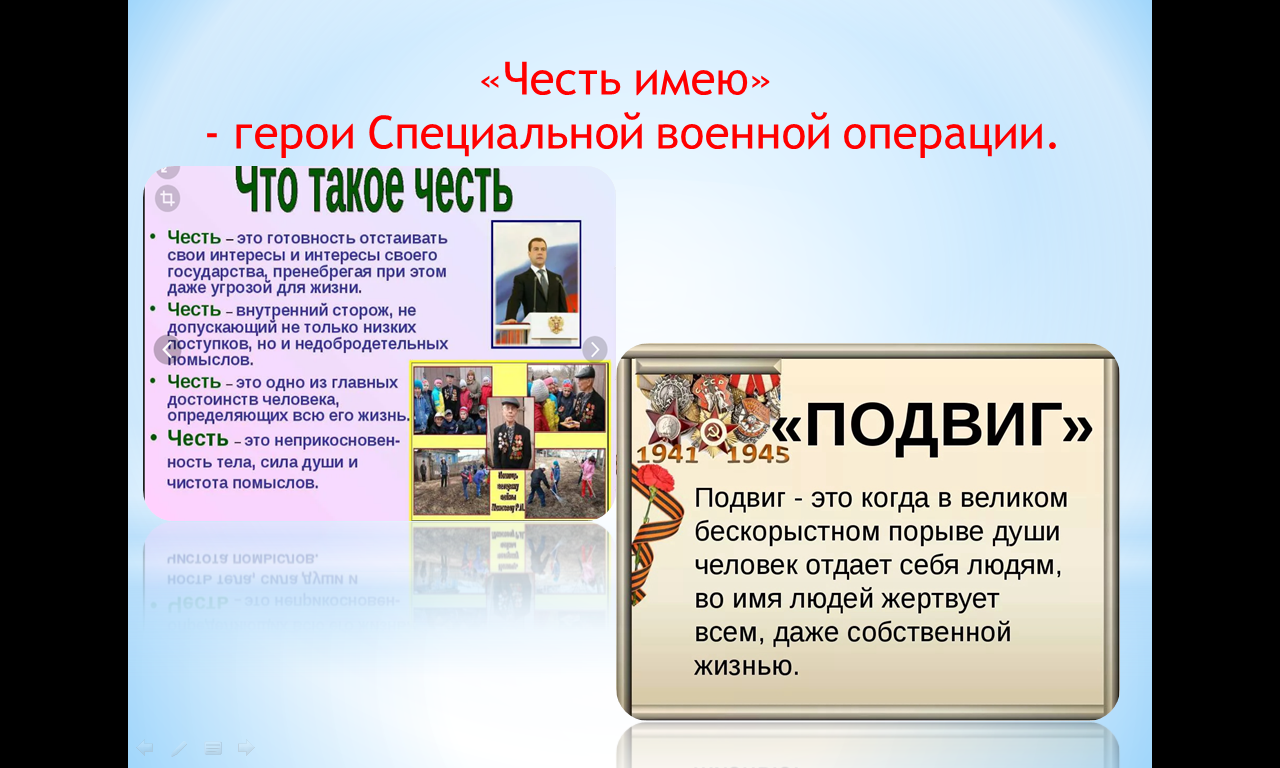 - Тема нашего сегодняшнего мероприятия  «Честь имею» - герои Специальной военной операции.  Сегодня наша страна переживает  крайне сложные времена. Россия вновь встала на границу защиты от, поднявшего голову, нацизма, освобождения от порабощения. Россия никогда не забывала о том, что жители Донецкой Народной Республики и Луганской Народной Республики – это тоже русские люди, поэтому важно их защищать. И именно сегодня Честь  и Долг проверяются не на словах, а на деле.3 СЛАЙД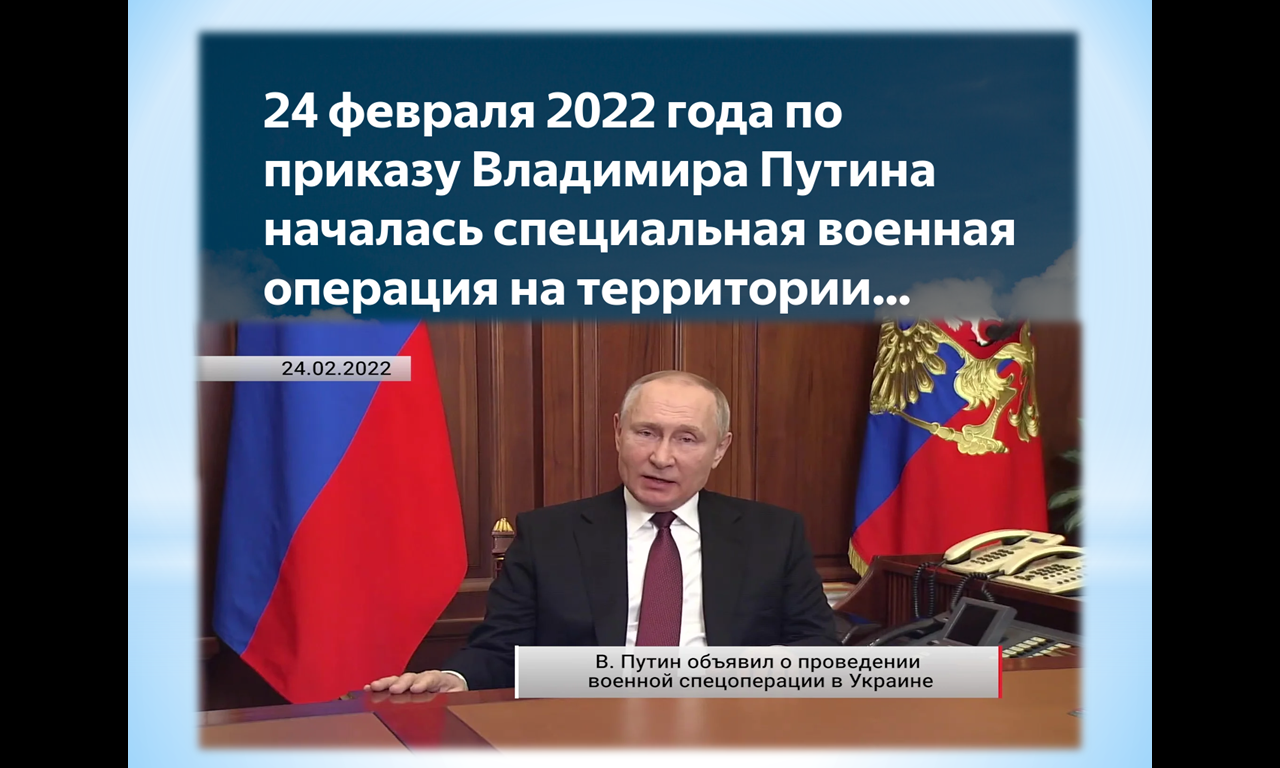 24 февраля 2022 года началась Специальная военная операция на Украине. Наши военные ежедневно проявляют мужество и героизм. Среди них есть и наши земляки Петербуржцы: отцы и братья ваших друзей и одноклассников, знакомые и друзья.Подвиг их, несомненно, останется в памяти не только близких, но и всех неравнодушных людей. И я хочу рассказать лишь о немногих с честью выполнивших свой долг.4 СЛАЙД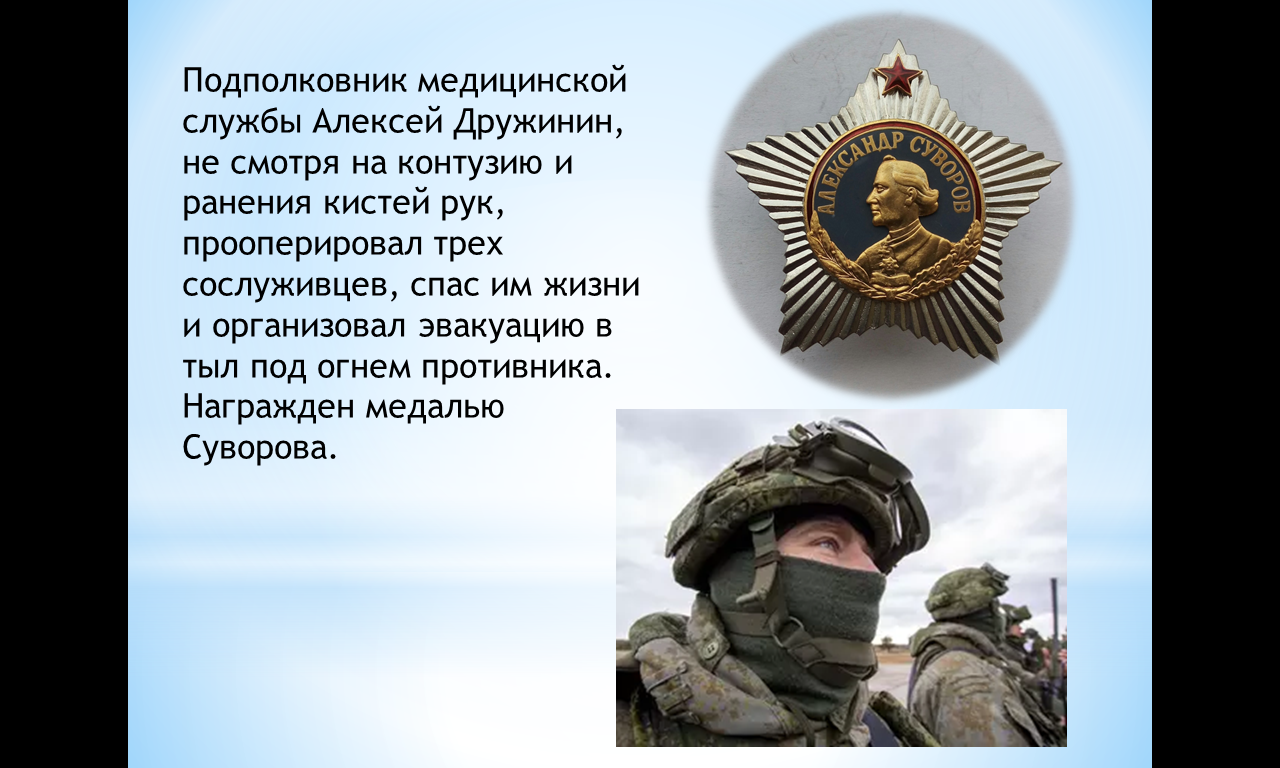  Подполковник медицинской службы Алексей Дружинин, не смотря на контузию и ранения кистей рук, прооперировал трех сослуживцев, спас им жизни и организовал эвакуацию в тыл под огнем противника. Награжден медалью Суворова. 5 СЛАЙД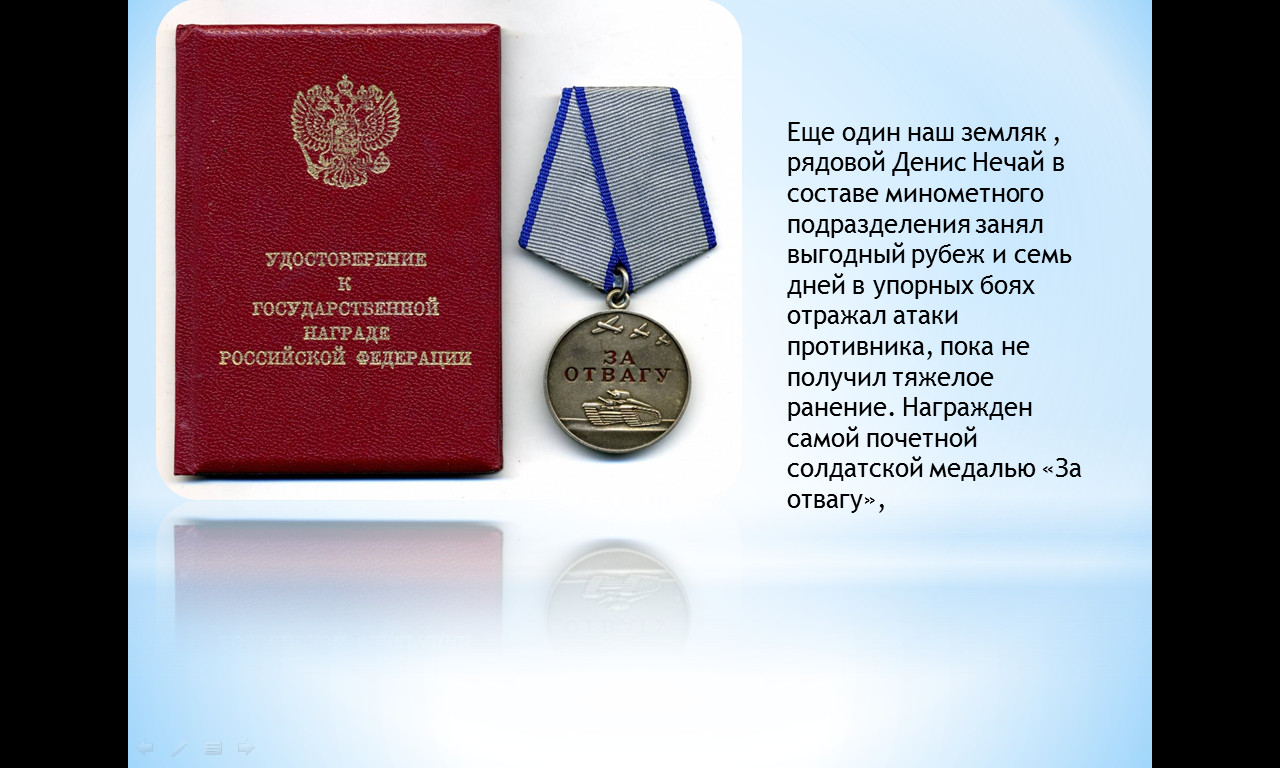  Еще один наш земляк , рядовой Денис Нечай в составе минометного подразделения занял выгодный рубеж и семь дней в упорных боях отражал атаки противника, пока не получил тяжелое ранение. Награжден самой почетной солдатской медалью «За отвагу», К сожалению, военные действия — это еще и боль потерь.Звания Героя России и медали «Золотая Звезда» посмертно удостоен Алексей Пащенко. Сейчас я расскажу вам  о подвиге группы старшего лейтенанта. Военнослужащие нашли и уничтожили замаскированные позиции противника. Под руководством Пащенко были ликвидированы 30 украинских военных, танк, расчет ПТУР и пулеметы. Сам Пащенко был ранен в ходе боя и остался прикрывать отход группы, вызвав огонь на себя. Он героически погиб в январе 2023 года.Еще одному  нашему земляку капитану Алексею Жихареву посмертно присвоено звание Герой России. Его рота 10 часов держала оборону, уничтожила более сотни живой силы противника и четыре единицы бронированной техники. Покидая позицию последним, он прикрыл собой подчиненного и погиб. 6 СЛАЙД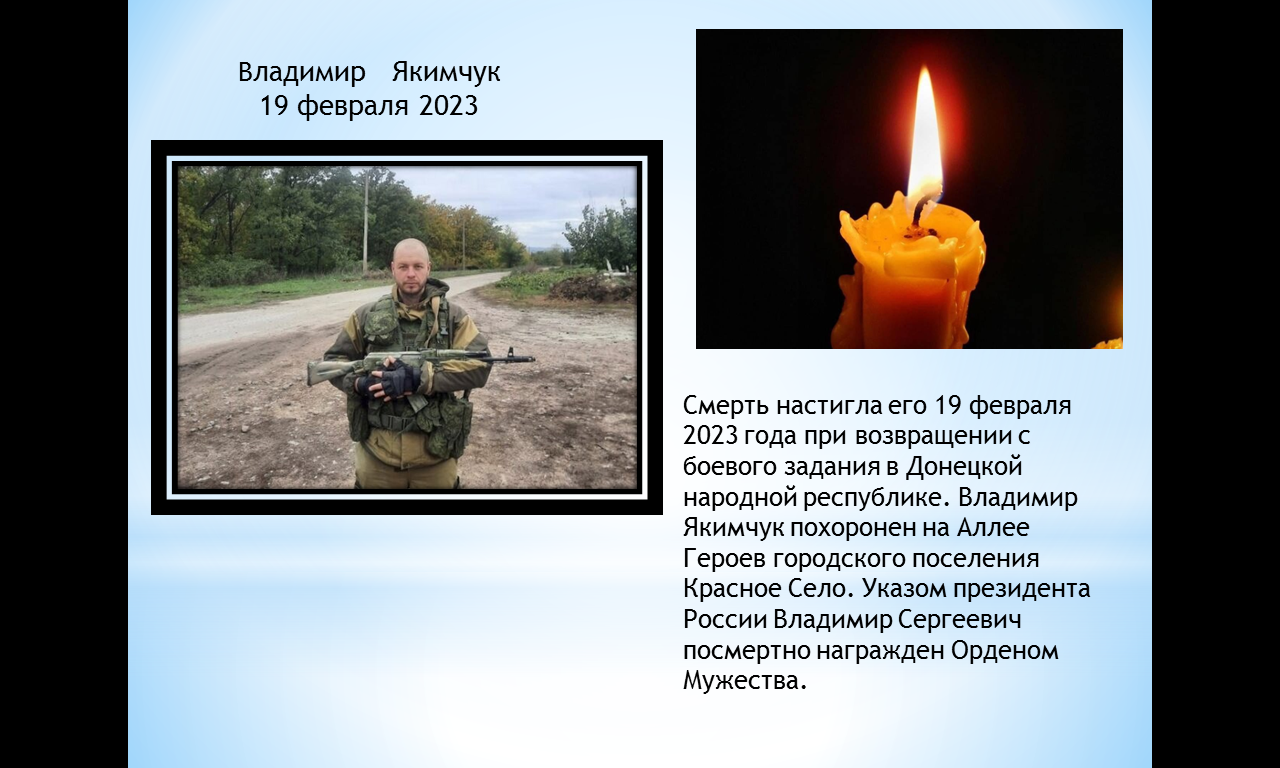 Владимир Якимчук. В холле Санкт-Петербургского Управления Федеральной почтовой службы Санкт-Петербурга и Ленинградской области торжественно открыта мемориальная доска в честь Владимира Якимчука. В феврале 2023 года начальник смены сортировочного узла, член Профсоюза работников связи России пал смертью храбрых в зоне Специальной военной операции. После начала СВО он с боевыми товарищами добровольцем отправился в зону боевых действий. Смерть настигла его 19 февраля 2023 года при возвращении с боевого задания в Донецкой народной республике. Владимир Якимчук похоронен на Аллее Героев городского поселения Красное Село. Указом президента России Владимир Сергеевич посмертно награжден Орденом Мужества.                      7 СЛАЙД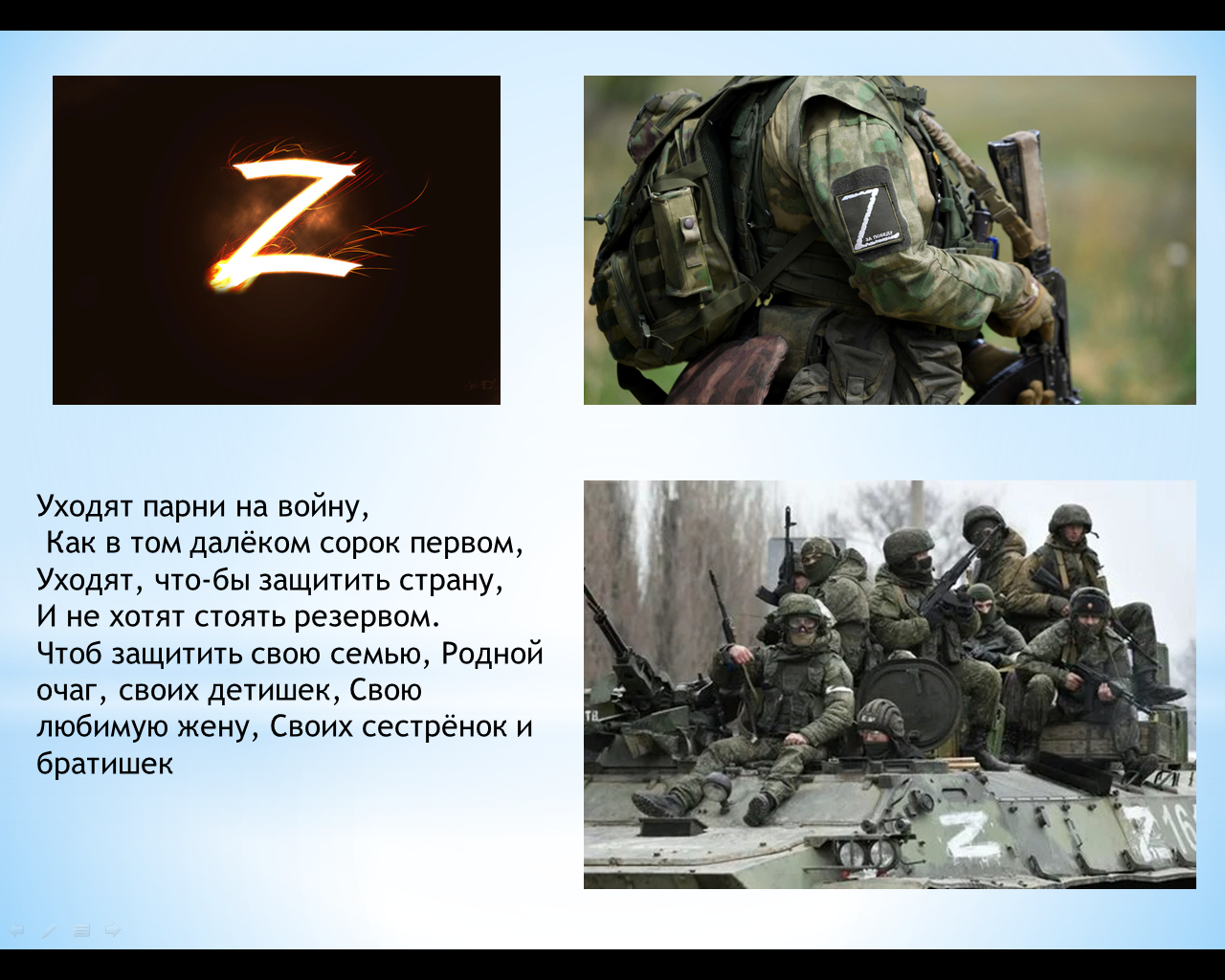 Герои, погибшие при выполнении боевых задач, исполнили свой ратный долг, они сами выбрали служение Отчизне и до последнего защищали интересы Родины. Мы будем всегда гордиться, и помнить их. Пускай память  о каждом из них живет в наших сердцах.  Гордость за этих молодых, сильных, смелых парней, чьи жизни унесла страшная, жестокая война.   И конечно же безграничная благодарность  тем героям, чьи молодые сердца полны решимости защищать интересы Родины, наши жизни!   А сейчас давайте почтим минутой молчания память погибших. 8 СЛАЙД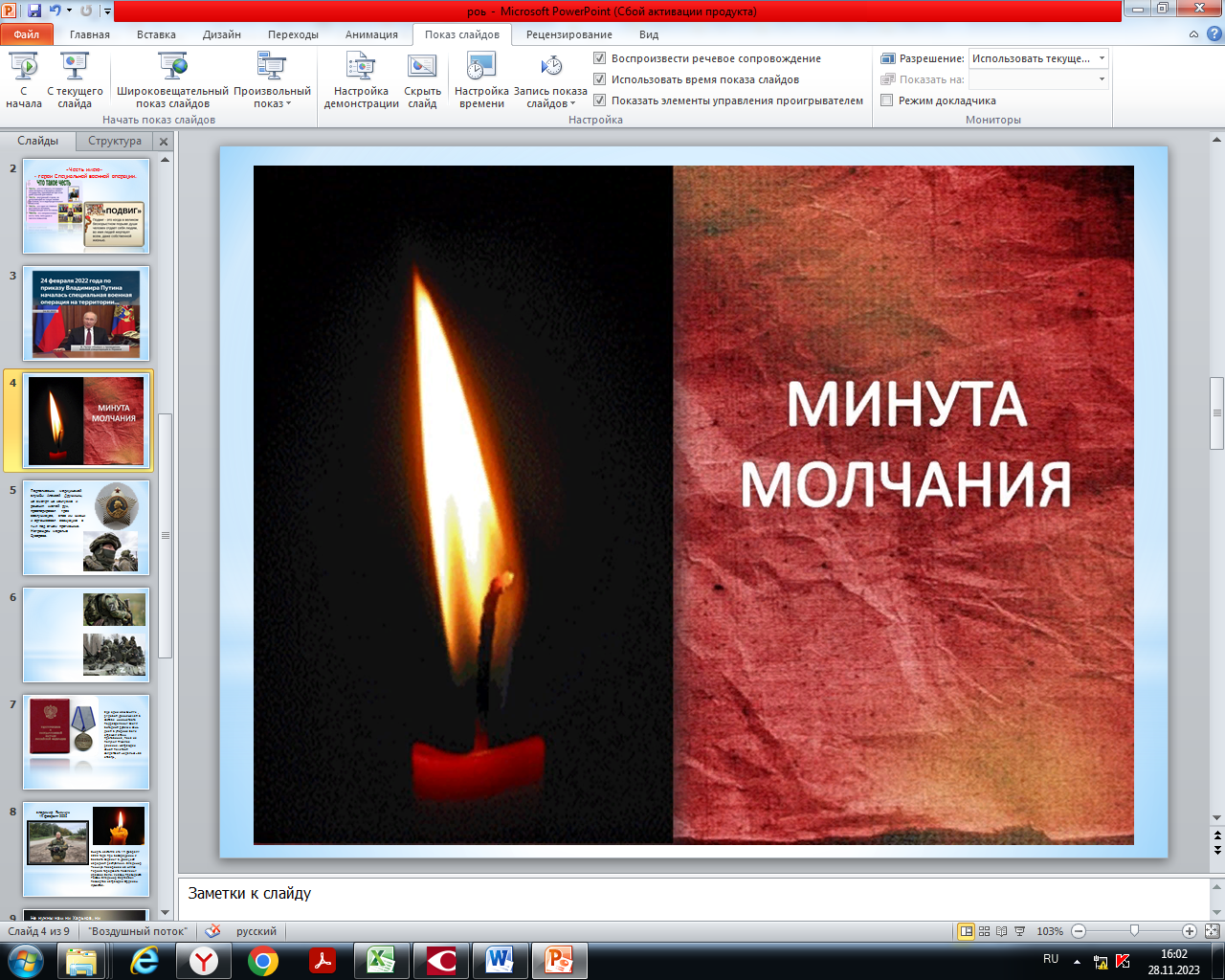 9 СЛАЙД Я – русский! Этим и горжусь!И больно мне, что кто-то, где-тоМою божественную РусьСтереть готовится со света.Но память русских городовВовек не даст себя в обиду.И за нее я в бой готов,В любой момент на сечу выйду.Не троньте праведную Русь,Она крепка в своих объятьях.Я – русский! Этим и горжусь!И вы гордитесь этим, братья!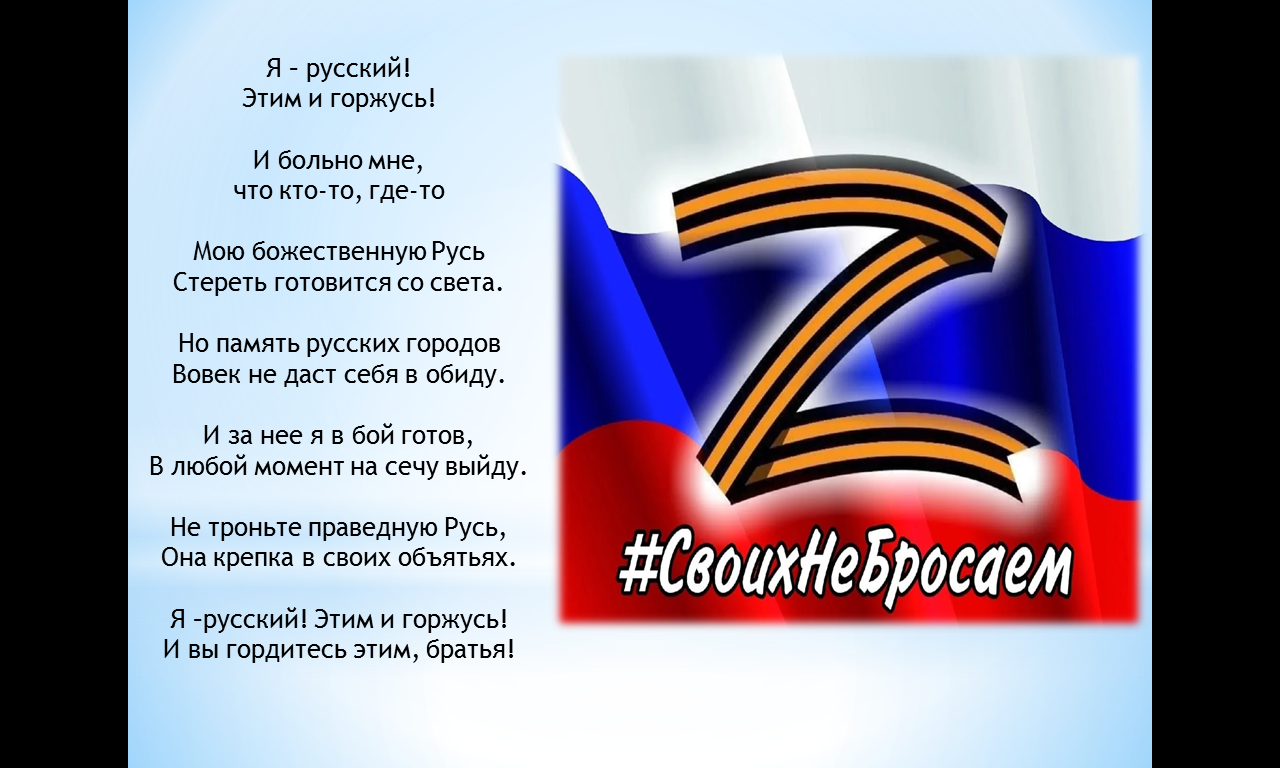 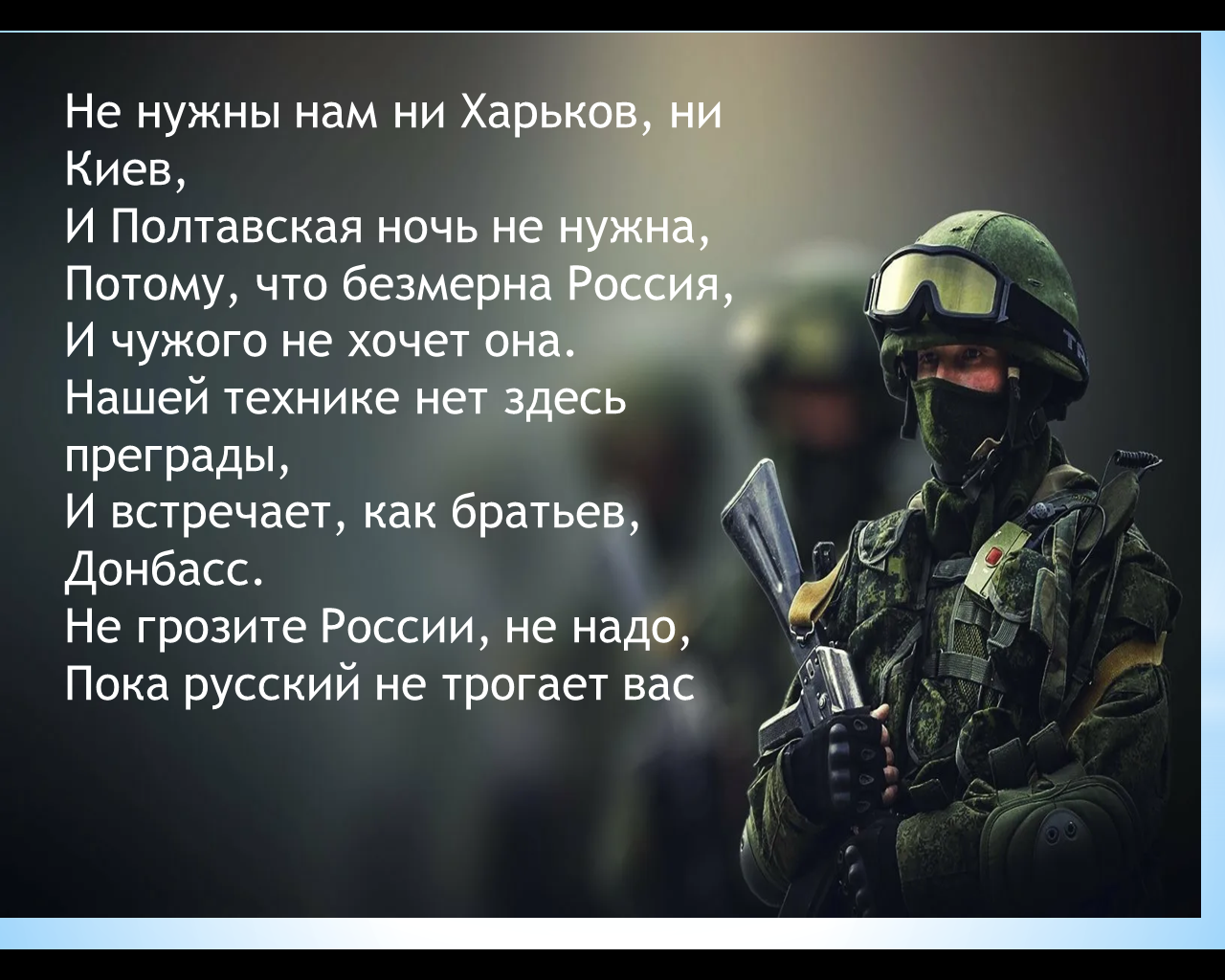 Не нужны нам ни Харьков, ни Киев,И Полтавская ночь не нужна,Потому, что безмерна Россия,И чужого не хочет она.Нашей технике нет здесь  преграды,И встречает, как братьев, Донбасс.Не грозите России, не надо,Пока русский не трогает вас